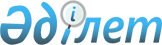 О Департаменте жилищно-коммунального хозяйства при Министерстве строительства, жилья и застройки территории Республики Казахстан
					
			Утративший силу
			
			
		
					Постановление Кабинета Министров Республики Казахстан от 29 декабря 1994 г. N 1479. Утратило силу - постановлением Правительства РК от 17 мая 1996 г. N 609 ~P960609



          Во исполнение Указа Президента Республики Казахстан от
6 сентября 1993 г. N 1344 "О новой жилищной политике" Кабинет
Министров Республики Казахстан постановляет:




          1. В целях проведения единой государственной политики в
области жилищно-коммунального хозяйства, организации работ по
подготовке законодательной и нормативной базы, лицензированию
деятельности и совершенствованию финансирования в этой сфере,
контроля за эксплуатацией и ремонтом жилищного фонда и объектов
коммунального назначения, соблюдением нормативов в области
жилищно-коммунального хозяйства, а также организации строительства
крупных коммунальных объектов создать Департамент 
жилищно-коммунального хозяйства при Министерстве строительства,
жилья и застройки территорий Республики Казахстан (в дальнейшем -
Департамент).




          2. Установить, что Департамент является центральным 
исполнительным органом власти, осуществляющим государственное
регулирование вопросов жилищно-коммунального хозяйства
во взаимодействии с местными представительными и исполнительными
органами, предприятиями и организациями жилищно-коммунального
хозяйства областей, городов Алматы и Ленинска.




          3. Определить предельную численность работников центрального
аппарата Департамента в количестве 37 единиц без персонала по
обслуживанию и охране зданий и лимит служебных легковых автомобилей
в количестве 2 единиц.




          Распространить на работников Департамента условия оплаты труда,
установленные для руководителей, руководящих работников и
специалистов аппарата главных управлений, комитетов и других
республиканских учреждений при Кабинете Министров Республики
Казахстан и при министерствах и государственных комитетах
Республики Казахстан.
<*>



          Сноска. Абзац второй - в редакции постановления КМ РК от
11 июля 1995 г. N 948. 




          4. Министерству финансов Республики Казахстан финансирование
расходов на содержание аппарата Департамента осуществлять за счет
ассигнований на содержание органов государственного управления,
предусмотренных бюджетом Республики Казахстан.




          5. Департамент возглавляет директор, назначаемый и 
освобождаемый от должности Кабинетом Министров Республики Казахстан
по представлению Министра строительства, жилья и застройки 
территорий Республики Казахстан.




          Распространить на директора Департамента статус заместителя
Министра строительства, жилья и застройки территорий Республики
Казахстан и установить ему должностной оклад на уровне должностного
оклада заместителя министра.




          6. Определить местонахождение Департамента в г. Алматы, с
размещением его в здании по улице Масанчи, 57а, на служебных
площадях, занимаемых институтом "Казкоммунпроект".




          7. Главам областных и Ленинской городской администраций в
соответствии с постановлением Кабинета Министров Республики 
Казахстан от 30 сентября 1994 г. N 1092 "О лимитах общей 
численности работников и количества служебных легковых автомобилей
местных представительных и исполнительных органов, органов
управления Республики Казахстан" в месячный срок создать 
соответственно областные и городское управления 
жилищно-коммунального хозяйства.




          8. Министерству строительства, жилья и застройки территорий
Республики Казахстан в месячный срок разработать и внести в
установленном порядке на утверждение Кабинета Министров Республики
Казахстан проект Положения о Департаменте.




          9. Министерству строительства, жилья и застройки территорий




Республики Казахстан совместно с Министерством юстиции Республики
Казахстан в 2-х месячный срок внести в Кабинет Министров Республики
Казахстан предложения о приведении ранее принятых решений 
Правительства республики в соответствие с настоящим постановлением.

Премьер-министр Республики Казахстан




      
      


					© 2012. РГП на ПХВ «Институт законодательства и правовой информации Республики Казахстан» Министерства юстиции Республики Казахстан
				